Проект 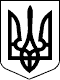 МІНІСТЕРСТВО КУЛЬТУРИ ТА ІНФОРМАЦІЙНОЇ ПОЛІТИКИ УКРАЇНИН А К А ЗПро внесення змін до наказу Міністерства культури Українивід 12 липня 2018 року № 628Відповідно до частини шостої статті 50 Закону України «Про освіту», пункту 4 частини першої статті 14 Закону України «Про фахову передвищу освіту», статті 25 Закону України «Про позашкільну освіту» та з метою приведення нормативно-правових актів у відповідність до Закону України «Про адміністративну процедуру»НАКАЗУЮ:1. Внести зміни до пункту 4 наказу Міністерства культури України від 12 липня 2018 року № 628 «Питання атестації педагогічних працівників закладів (установ) освіти сфери культури», зареєстрованого в Міністерстві юстиції України 16 серпня 2018 року за № 926/32378, доповнивши його трьома новими абзацами такого змісту:«У період дії воєнного стану та наступні три місяці після його припинення або скасування дія пункту 2 розділу ІІІ Положення призупиняється.У період дії воєнного стану та наступні три місяці після його припинення або скасування педагогічний працівник може подати заяву про проходження атестації за власним бажанням у строки, визначені пунктом 4 розділу ІІІ Положення. У разі подання заяви про проходження атестації педагогічний працівник виконує всі умови, передбачені Положенням для відповідної посади.Атестація педагогічного працівника за власним бажанням, строк чергової атестації якого пропущений через дію воєнного стану, вважається черговою.».2. Затвердити Зміни до Положення про атестацію педагогічних працівників закладів (установ) освіти сфери культури, затвердженого наказом Міністерства культури України від 12 липня 2018 року № 628, зареєстрованого в Міністерстві юстиції України 16 серпня 2018 року за № 926/32378, що додаються.3. Управлінню формування державної політики у сфері мистецтв, мистецької освіти та креативних індустрій (Скриник М.А.) забезпечити подання цього наказу на державну реєстрацію до Міністерства юстиції України.4. Цей наказ набирає чинності з дня його офіційного опублікування.5. Контроль за виконанням цього наказу покласти на державного секретаря Лещука Ю. В.Т.в.о Міністра 							  Ростислав КАРАНДЄЄВвід ____________ 20__ р.        Київ         № __________